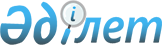 "Аудиторлық қызмет және кәсіби аудиторлық ұйымдар қызметі саласындағы тексеру парақтарын бекіту туралы" Қазақстан Республикасы Премьер-Министрінің бірінші орынбасары – Қазақстан Республикасы Қаржы министрінің 2019 жылғы 15 шілдедегі № 724 және Қазақстан Республикасы Ұлттық экономика министрінің 2019 жылғы 16 шілдедегі № 65 бірлескен бұйрығына өзгерістер мен толықтыру енгізу туралыҚазақстан Республикасы Қаржы министрінің 2021 жылғы 14 маусымдағы № 568 және Қазақстан Республикасы Ұлттық экономика министрінің 2021 жылғы 14 маусымдағы № 60 бірлескен бұйрығы. Қазақстан Республикасының Әділет министрлігінде 2021 жылғы 19 маусымда № 23104 болып тіркелді
      БҰЙЫРАМЫЗ:
      1. "Аудиторлық қызмет және кәсіби аудиторлық ұйымдар қызметі саласындағы тексеру парақтарын бекіту туралы" Қазақстан Республикасы Премьер-Министрінің бірінші орынбасары – Қазақстан Республикасы Қаржы министрінің 2019 жылғы 15 шілдедегі № 724 және Қазақстан Республикасы Ұлттық экономика министрінің 2019 жылғы 16 шілдедегі № 65 бірлескен бұйрығына (Нормативтік құқықтық актілерді мемлекеттік тіркеу тізілімінде № 21716 болып тіркелген) мынадай өзгерістер мен толықтыру енгізілсін:
      тақырыбы мынадай редакцияда жазылсын:
      "Аудиторлық қызмет саласындағы тәуекел дәрежесін бағалау өлшемшарттарын және тексеру парақтарын бекіту туралы";
      1-тармақ мынадай редакцияда жазылсын:
      "1. Мыналар: 
      1) осы бірлескен бұйрыққа 1-қосымшаға сәйкес аудиторлық қызмет саласындағы тәуекел дәрежесін бағалау өлшемшарттары;
      2) осы бірлескен бұйрыққа 2-қосымшаға сәйкес аудиторлық ұйымдарға қатысты аудиторлық қызмет саласындағы тексеру парақтары;
      3) осы бірлескен бұйрыққа 3-қосымшаға сәйкес кәсіби аудиторлық ұйымдарға қатысты аудиторлық қызмет саласындағы тексеру парақтары бекітілсін.";
      Көрсетілген бірлескен бұйрыққа 1 және 2-қосымшалар осы бірлескен бұйрықтың 1 және 2-қосымшасына сәйкес жаңа редакцияда жазылсын;
      осы бірлескен бұйрыққа 3-қосымшаға сәйкес 3-қосымшамен толықтырылсын.
      2. Қазақстан Республикасы Қаржы министрлігінің Бухгалтерлік есеп, аудит және бағалау әдіснамасы департаменті Қазақстан Республикасының заңнамасында белгіленген тәртіппен:
      1) осы бірлескен бұйрықтың Қазақстан Республикасы Әділет министрлігінде мемлекеттік тіркелуін;
      2) осы бірлескен бұйрықты Қазақстан Республикасы Қаржы министрлігінің интернет-ресурсында орналастырылуын;
      3) осы бірлескен бұйрық Қазақстан Республикасы Әділет министрлігінде мемлекеттік тіркелгеннен кейін он жұмыс күні ішінде осы тармақтың 1) және 2) тармақшаларында көзделген іс-шаралардың орындалуы туралы мәліметтердің Қазақстан Республикасы Қаржы министрлігінің Заң қызметі департаментіне ұсынылуын қамтамасыз етсін.
      3. Осы бірлескен бұйрықтың орындалуын бақылау жетекшілік ететін Қазақстан Республикасының Қаржы вице-министріне жүктелсін.
      4. Осы бірлескен бұйрық алғашқы ресми жарияланған күнінен кейін он күнтізбелік күн өткен соң қолданысқа енгізіледі.
      "КЕЛІСІЛДІ"
      Қазақстан Республикасы
      Бас прокуратурасының
      Құқықтық статистика және
      арнайы есепке алу жөніндегі
      комитеті Аудиторлық қызмет саласындағы тәуекел дәрежесін бағалау өлшемшарттары 1-тарау. Жалпы ережелер
      1. Осы аудиторлық қызмет саласындағы тәуекел дәрежесін бағалау өлшемшарттары (бұдан әрі – Өлшемшарттар) Қазақстан Республикасының Кәсіпкерлік кодексінің (бұдан әрі – Кодекс) 141-бабының 3-тармағына және 143-бабының 1-тармағына сәйкес әзірленді және аудиторлық қызметті жүзеге асыратын бақылау субъектілерін тәуекел дәрежесіне жатқызу үшін Қазақстан Республикасы Ұлттық экономика министрі міндетін атқарушының 2018 жылғы 31 шілдедегі № 3 бұйрығымен бекітілген (нормативтік құқықтық актілерді мемлекеттік тіркеу тізілімінде № 17371 тіркелген), мемлекеттік органдардың тәуекелдерді бағалау жүйесін және тексеру парақтарының нысандарын қалыптастыру қағидалары.
      2. Осы Өлшемдерде мынадай ұғымдар пайдаланылды:
      1) бақылау субъекті (объекті) – аккредиттелген кәсiби аудиторлық ұйымдар мен аудиторлық ұйымдар;
      2) елеулі бұзушылықтар – әкімшілік жауаптылыққа әкеп соқпайтын, бірақ жеке және заңды тұлғалардың, мемлекеттің заңды мүдделерін қозғайтын Қазақстан Республикасының аудиторлық қызмет саласындағы заңнамасының талаптарын бұзу, сондай-ақ бақылау объектілерінің қызметіне қатысты расталған бір шағымның және өтініштің болуы;
      3) елеусіз бұзушылықтар – "3" немесе "2" бағасын алған жағдайда, кәсіби аудиторлық ұйымның шешімімен айқындалатын мерзімде аудиторлық ұйымның анықталған кемшіліктерді жоймауы;
      4) өрескел бұзушылықтар – мемлекеттің мүдделерін қозғайтын "Әкімшілік құқық бұзушылық туралы" Қазақстан Республикасының Кодексіне сәйкес әкімшілік жауапкершілік қолдануға әкеп соғатын Қазақстан Республикасы заңнамасының талаптарын бұзу, сондай-ақ бақылау объектілерінің қызметіне қатысты 2 (екі) және одан да көп расталған шағымдар мен өтініштердің болуы;
      5) тәуекел – бақылау субъектісінің (объектісінің) қызметі нәтижесінде жеке және заңды тұлғалардың заңды мүдделеріне, мемлекеттің мүліктік мүдделеріне салдарларының ауырлық дәрежесін ескере отырып зиян келтіру ықтималдығы;
      6) тәуекел дәрежесін бағалау жүйесі – бақылау субъектісіне (объектісіне) бару арқылы профилактикалық бақылауды белгілеу мақсатында бақылау органы жүргізетін іс-шаралар кешені;
      7) тәуекел дәрежесін бағалаудың объективті өлшемшарттары (бұдан әрі – объективті өлшемшарттар) – белгілі бір қызмет саласында тәуекел дәрежесіне байланысты және жеке бақылау субъектісіне (объектісіне) тікелей байланыссыз бақылау субъектілерін (объектілерін) іріктеу үшін пайдаланылатын тәуекел дәрежесін бағалау өлшемшарттары;
      8) тәуекел дәрежесін бағалаудың субъективті өлшемшарттары (бұдан әрі – субъективті өлшемшарттар) – нақты бақылау субъектісінің (объектісінің) қызметі нәтижелеріне байланысты бақылау субъектілерін (объектілерін) іріктеу үшін пайдаланылатын тәуекел дәрежесін бағалау өлшемшарттары;
      9) тексеру парағы – бақылау субъектілерінің (объектілерінің) қызметіне қойылатын, олардың сақталмауы жеке және заңды тұлғалардың, мемлекеттің заңды мүдделеріне бұзуға алып келетін талаптарды қамтитын талаптар тізбесі. 2-тарау. Бақылау субъектісіне (объектісіне) бару арқылы профилактикалық бақылау жүргізуге арналған тәсілдер
      3. Нотариаттық қызмет саласында бақылау субъектілеріне (объектілеріне) бару арқылы профилактикалық бақылау субъективті және объективті өлшемшарттарды қолдану арқылы қалыптастырылады. 1-параграф. Тәуекел дәрежесін бағалаудың объективті өлшемшарттары
      4. Объективті өлшемшарттарды айқындау мынадай:
      1) тәуекелді айқындау;
      2) бақылау субъектілерін тәуекел дәрежелері бойынша (жоғары және жоғары дәрежеге жатқызылмаған) топтастыру және бөлу кезеңдері арқылы жүзеге асырылады.
      5. Бақылау субъектілерінің (объектілерінің) тәуекел дәрежесін бағалау және оларды тәуекелдің жоғары тобына жатқызу жеке және заңды тұлғалардың, мемлекеттің заңды мүдделеріне зиян келтірудің неғұрлым жоғары ықтималдығы негізінде объективті өлшемшарттар бойынша жүзеге асырылады.
      6. Объективті өлшемшарттар бойынша тәуекел дәрежесі жоғары бақылау субъектілеріне мыналар жатады:
      1) міндетті аудит жүргізетін аудиторлық ұйымдар;
      2) міндетті аудит жүргізетін аудиторлық ұйымдар мүшелері болып табылатын кәсіби ұйымдар. 
      7. Объективті өлшемшарттар бойынша тәуекелдің жоғары дәрежесіне жатқызылмаған бақылау субъектілеріне мыналар жатады:
      1) міндетті аудит жүргізбейтін аудиторлық ұйымдар;
      2) міндетті аудит жүргізбейтін аудиторлық ұйымдар мүшелері болып табылатын кәсіби ұйымдар.
      8. Бақылау субъектісіне (объектісіне) бару арқылы профилактикалық бақылау өткізу жарты жылдық тізімдері негізінде жүргізіледі. 2-параграф. Тәуекел дәрежесін бағалаудың субъективті өлшемшарттары
      9. Субъективті өлшемшарттарды айқындау мынадай:
      1) деректер базасын қалыптастыру және ақпарат жинау;
      2) ақпаратты талдау және тәуекелдерді бағалау кезеңдерін қолдана отырып жүзеге асырылады.
      10. Деректер базасын қалыптастыру және ақпарат жинау Қазақстан Республикасының аудиторлық қызмет туралы заңнамасын бұзатын бақылау субъектілерін (объектілерін) анықтау үшін қажет.
      Тәуекел дәрежесін бағалау үшін мынадай ақпарат көздері:
      1) бақылау субъектісі (объектісі) ұсынатын, оның ішінде мемлекеттік органдар, мекемелер және салалық ұйымдар жүргізетін автоматтандырылған ақпараттық жүйелер арқылы ұсынатын есептілік пен мәліметтерді мониторингілеу нәтижелері;
      2) алдыңғы жоспардан тыс тексерулер мен бақылау субъектілеріне (объектілеріне) бару арқылы профилактикалық бақылау нәтижелері;
      3) расталған шағымдар мен өтініштердің болуы және саны;
      4) уәкілетті органдар мен ұйымдар ұсынатын мәліметтерді талдау нәтижелері пайдаланылады.
      11. Ықтимал тәуекел мен проблеманың маңыздылығына, бұзушылықтың біржолғы немесе жүйелі сипатына, әрбір ақпарат көзі бойынша бұрын қабылданған шешімдерді талдауға байланысты реттеуші мемлекеттік органның тәуекел дәрежесін бағалау өлшемшарттарына сәйкес бұзушылық дәрежесіне – өрескел, елеулі және болмашы дәрежелерге сәйкес келетін субъективті өлшемшарттар айқындалады.
      Бақылау субъектісіне (объектісіне) қатысты тәуекел дәрежесін бағалаудың субъективті өлшемшарттары осы Өлшемшарттың қосымшасында жазылған.
      12. Қолданылатын ақпарат көздерінің басымдығын негізге ала отырып, тәуекел дәрежесін бағалау өлшемшарттарына субъективті өлшемшарттар бойынша тәуекел дәрежесінің жалпы көрсеткіші 0-ден 100-ге дейінгі шкала бойынша есептеледі.
      Тәуекел дәрежесінің көрсеткіштері бойынша субъекті (объектісі) мыналарға:
      1) тәуекел дәрежесі 61-ден бастап 100-ді қоса алғанда дейінгі көрсеткіш кезінде және өзіне қатысты бақылау субъектісіне (объектісіне) бару арқылы профилактикалық бақылау жүргізілгенде жоғары тәуекел дәрежесіне;
      2) тәуекел дәрежесі 0-ден 60-қа дейінгі қоса алғанда көрсеткіш кезінде және өзіне қатысты бақылау субъектісіне (объектісіне) бару арқылы профилактикалық бақылау жүргізілмегенде жоғары дәрежеге жатқызылмаған тәуекел дәрежесіне жатады.
      13. Бақылау субъектісіне (объектісіне) бару арқылы профилактикалық бақылау жүргізудің мерзімділігі субъективті өлшемшарттар бойынша алынатын мәліметтерге жүргізілетін талдау жылына бір реттен жиі емес мен бағалаудың нәтижелері бойынша айқындалады.
      14. Бақылау субъектісіне (объектісіне) бару арқылы профилактикалық бақылау тізімдері субъективті өлшемшарттар бойынша тәуекел дәрежесінің барынша жоғары көрсеткіші бар бақылау субъектісінің басымдығы ескеріле отырып жасалады. 3-тарау. Тәуекел дәрежесін бағалаудың субъективті өлшемшарттар бойынша тәуекел дәрежесінің жалпы көрсеткішін есептеу тәртібі
      15. Бақылау субъектісін тәуекел дәрежесіне жатқызу үшін тәуекел дәрежесінің көрсеткішін есептеудің мынадай тәртібі қолданылады.
      Бір өрескел бұзушылық анықталған жағдайда бақылау субъектісіне тәуекел дәрежесінің 100 көрсеткіші теңестіріледі және оған қатысты ерекше тәртіп бойынша тексеру немесе бақылау субъектісіне (объектісіне) бару арқылы профилактикалық бақылау жүргізіледі.
      Егер өрескел бұзушылық анықталмаса, онда тәуекел дәрежесінің көрсеткішін анықтау үшін елеулі және болмашы дәрежедегі бұзушылықтар бойынша жиынтық көрсеткіш есептеледі.
      Елеулі бұзушылықтар көрсеткішін айқындау кезінде 0,7 коэффициенті қолданылады және бұл көрсеткіш мына формула бойынша есептеледі:
      SРз = (SР2 х 100/SР1) х 0,7,
      мұнда:
      SРз – елеулі бұзушылықтардың көрсеткіші;
      SР1 – елеулі бұзушылықтардың талап етілетін саны;
      SР2 – анықталған елеулі бұзушылықтардың саны;
      Болмашы бұзушылықтардың көрсеткішін айқындау кезінде 0,3 коэффициенті қолданылады және бұл көрсеткіш мына формула бойынша есептеледі:
      SРн = (SР2 х 100/SР1) х 0,3,
      мұнда:
      SРн – болмашы бұзушылықтардың көрсеткіші;
      SР1 – болмашы бұзушылықтардың талап етілетін саны;
      SР2 – анықталған болмашы бұзушылықтардың саны;
      Тәуекел дәрежесінің жалпы көрсеткіші (SР) 0-ден 100-ге дейінгі шәкіл бойынша есептеледі және мына формула бойынша елеулі және болмашы бұзушылықтардың көрсеткіштерін қосу арқылы айқындалады:
      SР = SРз + SРн,
      мұнда:
      SР – тәуекел дәрежесінің жалпы көрсеткіші;
      SРз – елеулі бұзушылықтардың көрсеткіші;
      SРн – болмашы бұзушылықтардың көрсеткіші. Бақылау субъектіге (объектіге) қатысты тәуекел дәрежесін бағалаудың субъективті өлшемшарттары Аудиторлық ұйымдарға қатысты аудиторлық қызмет саласындағы тексеру парағы
      ________________________________________________________________________________
      Қазақстан Республикасы Кәсіпкерлік кодексінің 
      _______________________________________________________________ саласында/аясында 138-бабына сәйкес 
      ________________________________________________________________________ қатысты 
      бақылау субъектілерінің (объектілерінің) біртекті тобының атауы
      Тексеруді тағайындаған мемлекеттік орган ___________________________________________
      ________________________________________________________________________________
      Бақылау субъектісіне (объектісіне) бару арқылы тексеруді немесе профилактикалық бақылауды тағайындау туралы акті _________________________________________________
      №, күні
      Бақылау субъектісінің (объектісінің) атауы __________________________________________
      ________________________________________________________________________________
      Бақылау субъектісінің (объектісінің) (жеке сәйкестендіру нөмірі), бизнес-сәйкестендіру нөмірі 
      ____________________________________________________________________________
      Орналасқан жерінің мекенжайы __________________________________________________
      Лауазымды адам (адамдар)___________________________________________________ 
      ____________________________________________________________________________ 
      лауазымы қолы
      ___________________________________________________________________________ 
      тегі, аты, әкесінің аты (бар болған жағдайда)
      Бақылау субъектісінің басшысы 
      ____________________________________________________________________________ 
      лауазымы қолы
      _____________________________________________________________________________ 
      тегі, аты, әкесінің аты (бар болған жағдайда) Кәсіби аудиторлық ұйымдарға қатысты аудиторлық қызмет саласындағы тексеру парағы
      ____________________________________________________________________________ 
      Қазақстан Республикасы Кәсіпкерлік кодексінің 
      ______________________________________________________________________________ 
      саласында/аясында 
      138-бабына сәйкес 
      ________________________________________________________________________қатысты 
      бақылау субъектілерінің (объектілерінің) біртекті тобының атауы 
      Тексеруді тағайындаған мемлекеттік орган _____________________________________
      ________________________________________________________________________________
      Бақылау субъектісіне (объектісіне) бару арқылы
      Тексеруді немесе профилактикалық бақылауды тағайындау туралы акт 
      __________________________________________________________________________
      №, күні 
      Бақылау субъектісінің (объектісінің) атауы 
      __________________________________________________________________________
      __________________________________________________________________________
      Бақылау субъектісінің (объектісінің) (жеке
      сәйкестендіру нөмірі), бизнес-сәйкестендіру нөмірі 
      __________________________________________________________________________
      __________________________________________________________________________
      Орналасқан жерінің мекенжайы _____________________________________________
      Лауазымды адам (адамдар)________________________________________________________ 
      ________________________________________________________________________________
      лауазымы қолы
      ________________________________________________________________________________
      тегі, аты, әкесінің аты (бар болған жағдайда)
      Бақылау субъектісінің басшысы
      ________________________________________________________________________________
      лауазымы қолы
      ________________________________________________________________________________
      тегі, аты, әкесінің аты (бар болған жағдайда
					© 2012. Қазақстан Республикасы Әділет министрлігінің «Қазақстан Республикасының Заңнама және құқықтық ақпарат институты» ШЖҚ РМК
				
Қазақстан Республикасы

Ұлттық экономика министрі ___А. Иргалиев
Қазақстан Республикасының

Қаржы министрі ______Е. ЖамаубаевҚазақстан Республикасы
Ұлттық экономика министрінің
2021 жылғы 14 маусымдағы
№ 60
мен
Қазақстан Республикасы
Қаржы министрінің
2021 жылғы 14 маусымдағы
№ 568
Бірлескен бұйрығына
1-қосымшаҚазақстан Республикасының
Премьер-Министрінің
Бірінші орынбасары - 
Қазақстан Республикасының 
Қаржы министрінің
2019 жылғы 15 шілдедегі
№ 724 және
Қазақстан Республикасы Ұлттық
экономика министрінің
2019 жылғы 16 шілдедегі
№ 65 бірлескен бұйрығына
1-қосымшаАудиторлық қызмет
саласындағы тәуекел дәрежесін
бағалау өлшемшарттарына
қосымша
№
Өлшемшарттары (бұзушылықтың ауырлық дәрежесі төменде көрсетілген талаптар сақталмаған кезде белгіленеді)
Бұзушылық дәрежесі
1. Аудиторлық ұйымдар бойынша
1. Аудиторлық ұйымдар бойынша
1. Аудиторлық ұйымдар бойынша
Бақылау субъектісі (объектісі) ұсынатын есептілік пен мәліметтер мониторингінің нәтижелері
Бақылау субъектісі (объектісі) ұсынатын есептілік пен мәліметтер мониторингінің нәтижелері
Бақылау субъектісі (объектісі) ұсынатын есептілік пен мәліметтер мониторингінің нәтижелері
1
Тек осы аудиторлық ұйымда аудитор ретінде өз қызметін жүзеге асыратын аудиторлық ұйымның құрамында кемінде 2 (екі) аудитордың болуы
Елеулі
2
Аудиторлық ұйымның жарғылық капиталында аудиторға (аудиторларға) және (немесе) шетелдік аудиторлық ұйымға (ұйымдарға) тиесілі үлесінің кемінде жүз пайыз болуы
Елеулі
3
Аудиторлық ұйымның басшысына қатысты бұрын ол жетекшілік еткен аудиторлық ұйымды лицензиясынан айыру туралы мәліметтердің болмауы
Елеулі
4
Қазақстан Республикасының аумағында аудиторлық қызметтi жүзеге асыратын аудиторлық ұйым Қазақстан Республикасының резиденті-басқа аудиторлық ұйымның қатысушысы бола алмайды
Елеулі
5
Аудиторлық ұйым басшысының, сондай-ақ аудиторларда аудиторлыққа кандидаттарды аттестаттау жөніндегі біліктілік комиссиясы берген "аудитор" біліктілік куәлігінің болуы
Елеулі
6
Кәсіби аудиторлық ұйымның шешімімен айқындалған мерзімде "3" немесе "2" деген баға алған жағдайда аудиторлық ұйымның анықталған кемшіліктерді жоюы
Елеусіз
7
Аудиторлар мен аудиторлық ұйымдар бір ғана кәсіби ұйымның мүшелері бола алады
Елеулі
8
Аудиторлық қызметке қойылатын біліктілік талаптарына сәйкес есептілікті уәкiлеттi органға ұсыну немесе уақтылы ұсыну (жыл сайынғы есеп есепті кезеңнен кейінгі жылдың 1 наурызына дейін)
Өрескел
9
Аудиторлық ұйымдар қызметінің негізгі көрсеткіштері бойынша есептілікті уәкілетті органға ұсыну немесе уақтылы ұсыну (тоқсан сайынғы есеп есепті кезеңнен кейінгі айдың 15-күніне дейін)
Елеулі
10
Азаматтық-құқықтық жауапкершілікті сақтандыру бойынша ақпаратты уәкілетті органға ұсыну немесе уақтылы ұсыну (азаматтық-құқықтық жауапкершілікті міндетті сақтандыру шартын жасасқан күннен бастап 15 (он бес) жұмыс күн ішінде)
Өрескел
Алдыңғы жоспардан тыс тексерулер мен бақылау субъектілеріне (объектілеріне) бару арқылы профилактикалық бақылау нәтижелері
Алдыңғы жоспардан тыс тексерулер мен бақылау субъектілеріне (объектілеріне) бару арқылы профилактикалық бақылау нәтижелері
Алдыңғы жоспардан тыс тексерулер мен бақылау субъектілеріне (объектілеріне) бару арқылы профилактикалық бақылау нәтижелері
1
Тек осы аудиторлық ұйымда аудитор ретінде өз қызметін жүзеге асыратын аудиторлық ұйымның құрамында кемінде 2 (екі) аудитордың болуы
Елеулі
2
Аудиторлық ұйымның жарғылық капиталында аудиторға (аудиторларға) және (немесе) шетелдік аудиторлық ұйымға (ұйымдарға) тиесілі үлесінің кемінде жүз пайыз болуы
Елеулі
3
Аудиторлық ұйымның басшысына қатысты бұрын ол жетекшілік еткен аудиторлық ұйымды лицензиясынан айыру туралы мәліметтердің болмауы
Елеулі
4
Қазақстан Республикасының аумағында аудиторлық қызметтi жүзеге асыратын аудиторлық ұйым Қазақстан Республикасының резиденті-басқа аудиторлық ұйымның қатысушысы бола алмайды
Елеулі
5
Аудиторлық ұйым басшысының, сондай-ақ аудиторларда аудиторлыққа кандидаттарды аттестаттау жөніндегі біліктілік комиссиясы берген "аудитор" біліктілік куәлігінің болуы
Елеулі
6
Кәсіби аудиторлық ұйымның шешімімен айқындалған мерзімде "3" немесе "2" деген баға алған жағдайда аудиторлық ұйымның анықталған кемшіліктерді жоюы
Елеусіз
7
Аудиторлар мен аудиторлық ұйымдар бір ғана кәсіби ұйымның мүшелері бола алады
Елеулі
8
Аудиторлық қызметке қойылатын біліктілік талаптарына сәйкес есептілікті уәкiлеттi органға ұсыну немесе уақтылы ұсыну (жыл сайынғы есеп есепті кезеңнен кейінгі жылдың 1 наурызына дейін)
Өрескел
9
Аудиторлық ұйымдар қызметінің негізгі көрсеткіштері бойынша есептілікті уәкілетті органға ұсыну немесе уақтылы ұсыну (тоқсан сайынғы есеп есепті кезеңнен кейінгі айдың 15-күніне дейін)
Елеулі
10
Азаматтық-құқықтық жауапкершілікті сақтандыру бойынша ақпаратты уәкілетті органға ұсыну немесе уақтылы ұсыну (азаматтық-құқықтық жауапкершілікті міндетті сақтандыру шартын жасасқан күннен бастап 15 (он бес) жұмыс күн ішінде)
Өрескел
11
Аудиторлық ұйымның қызмет түрлерін жүзеге асыруы:

аудит стандарттары бойынша ілеспе және басқа да қызметтер;

бухгалтерлік есепті қалпына келтіру және жүргізу, қаржылық есептілікті жасау;

ішкі аудит;

салық және бюджетке төленетiн басқа да мiндеттi төлемдер жөнiндегi заңнаманы қолдану және салық есебiн жүргiзу мәселелерi бойынша консультация беру;

салықтар бойынша аудит жүргізу және салықтар бойынша аудиторлық қорытынды жасау; квазимемлекеттік сектор субъектілеріне арнайы мақсаттағы аудит жүргізу;

алғашқы статистикалық деректерді қалыптастыру;

қаржы-шаруашылық қызметтi талдау және қаржылық жоспарлау, экономикалық, қаржылық және басқарушылық консультация беру;

бухгалтерлiк есептi жүргiзу және қаржылық есептiлiктi жасау мәселелерi бойынша консультация беру;

бухгалтерлiк есептi жүргiзу және қаржылық есептiлiктi жасау, салық салу, аудит және қаржы-шаруашылық қызметтi талдау мен қаржылық жоспарлау бойынша оқыту;

бухгалтерлiк есептi жүргiзудi және қаржылық есептiлiктi жасауды автоматтандыру жөнiнде ұсынымдар беру, бухгалтерлiк есептi жүргiзу мен қаржылық есептiлiктi жасауды автоматтандыруға үйрету;

бухгалтерлiк есептi жүргiзу және қаржылық есептiлiктi жасау, аудит, қаржы-шаруашылық қызметтi талдау және қаржылық жоспарлау, аудит стандарттары бойынша ілеспе қызметтер көрсету жөнінде әдістемелік құралдар мен ұсынымдар әзірлеу, сондай-ақ оларды тарату;

аудиторлық қызметке байланысты заң қызметтерiн көрсету
Өрескел
12
Өздері үшін аудит жүргізу міндетті болып табылатын қаржы ұйымдарына, банктік конгломерат құрамына кіретін ұйымдарға, сақтандыру тобына кіретін ұйымдарға аудит жүргізу нәтижесінде анықталған Қазақстан Республикасының заңнамасын бұзушылықтар туралы аудиттелетін субъектілерді хабардар ете отырып, қаржы нарығы мен қаржы ұйымдарын реттеу, бақылау және қадағалау жөніндегі уәкілетті органға хабардар ету
Елеулі
13
Аудиторлық қызметті жүзеге асыруға лицензия алған немесе ерікті түрде шыққан немесе шығарылған күннен бастап, сондай-ақ кәсіби ұйым аккредиттеуден айырылған кезде аудиторлық ұйымның кәсіби аудиторлық ұйымға уақтылы кіргенін растайтын құжаттардың болуы
Өрескел
14
Аудитті жүзеге асыру кезінде мүліктік зиян келтіру салдарынан туындайтын міндеттемелер бойынша азаматтық-құқықтық жауапкершілікті сақтандыру шартының болуы
Елеулі
15
Аудит жүргізуге арналған шарттың болуы
Елеулі
16
Аудит жүргiзу және (немесе) аудит стандарттары бойынша ілеспе және басқа да қызметтер көрсетуге арналған шарттың болуы: шарттың нысанасы, мерзiмi, ақы төлеу мөлшерi мен талаптары, тараптардың құқықтары, мiндеттерi мен жауапкершiлiгi, алынған ақпараттың құпиялылығы, сондай-ақ кәсіби ұйымға мүшелігі
Елеулі
17
Аудиттелетін субъектіге бухгалтерлік есеп жүргізуде, қаржылық есептілікте және қаржылық есептілікке байланысты басқа да ақпаратта анықталған бұзушылықтар туралы ақпаратты беру (оның ішінде мемлекеттік мекемелерде)
Елеулі
18
Аудиторлық ұйымның соңғы үш жылда азаматтық-құқықтық жауапкершілікті сақтандыру шарты жасалған ұйымдарға аудит, салықтар бойынша аудит, квазимемлекеттік сектор субъектілеріне арнайы мақсаттағы аудит, өзге де ақпарат аудитін жүргізу құқығына шектеулерді сақтауы
Елеулі
19
Осы аудиторлық ұйым немесе осы аудитті, салықтар бойынша аудитті, квазимемлекеттік сектор субъектілерінің арнайы мақсаттағы аудитін, өзге де ақпарат аудитін жүзеге асыратын оның қызметкерлері қатысушысы, кредиторы болып табылатын тапсырыс берушілердің аудиторлық ұйымының аудит, салықтар бойынша аудит, квазимемлекеттік сектор субъектілерінің арнайы мақсаттағы аудитін, өзге де ақпарат аудитін жүргізу құқығына шектеулерді сақтауы
Өрескел
20
Аудиторлық ұйымның соңғы үш жылда бухгалтерлік есепті қалпына келтіру және жүргізу, қаржылық есептілікті жасау және (немесе) ішкі аудит бойынша (бухгалтерлік есеп және (немесе) қаржылық есептілік бөлігінде) көрсетілген қызметтер ұсынылған ұйымдардың квазимемлекеттік сектор субъектілеріне аудит, салықтар бойынша аудит, арнайы мақсаттағы аудит, өзге де ақпарат аудитін жүргізуге тыйым салуды сақтауы
Өрескел
21
Аудиторлық ұйымның орындаушылары аудиттелетiн субъектiмен еңбек қатынастарында тұрған немесе оның лауазымды тұлғаларының, сондай-ақ аудиттелетiн субъектi акцияларының он және одан да астам процентiн (немесе жарғылық капиталға қатысу үлесiн) иеленген акционердiң (қатысушының) жақын туыстары немесе жекжаттары болып табылатын аудиторлық ұйымдардың аудитін, квазимемлекеттік сектор субъектілеріне арнайы мақсаттағы аудитін, салықтар бойынша аудит, өзге де ақпарат аудитін жүргізу бойынша құқығын шектеулерді сақтауы
Өрескел
22
Аудиторлық ұйымдардың аудиттелетiн субъектiде жеке мүлiктiк мүдделерi бар орындаушылардың аудит, квазимемлекеттік сектор субъектілеріне арнайы мақсаттағы аудит, салықтар бойынша аудит, өзге де ақпарат аудитін жүргізу бойынша құқығын шектеулерді сақтауы
Өрескел
23
Аудиторлық ұйымдардың аудит, салықтар бойынша аудит, квазимемлекеттік сектор субъектілеріне арнайы мақсаттағы аудит, өзге де ақпарат аудитін жүргізу жөніндегі міндеттемелерді қоспағанда, егер оның аудиттелетін субъектінің алдында немесе аудиттелетін субъектінің оның алдында ақшалай міндеттемелері бар болса аудит, квазимемлекеттік сектор субъектілеріне арнайы мақсаттағы аудит, салықтар бойынша аудит, өзге де ақпарат аудитін жүргізу бойынша құқығын шектеулерді сақтауы
Өрескел
24
Аудиторлық ұйымдардың жасалған жария шарттардан туындайтын міндеттемелерді қоспағанда, мүдделер қақтығысының пайда болуына әкелетін немесе осындай қақтығыстың пайда болу қатерін туғызатын жағдайларда, аудит, салықтар бойынша аудит, квазимемлекеттік сектор субъектілеріне арнайы мақсаттағы аудит, өзге де ақпарат аудитін жүргізуі бойынша шектеулерді сақтауы
Өрескел
25
Мәліметтерді тіркеу, мәліметтер мен құжаттарды сақтау, құжаттарды қорғау бөлігінде шараларды сақтау;

қаржы мониторингіне жататын ақшамен және (немесе) мүлікпен жасалатын операциялар туралы ақпаратты уақтылы ұсыну немесе ұсынбау;

қаржы мониторингі жөніндегі уәкілетті органның сұрау салуы бойынша ақпаратты, мәліметтер мен құжаттарды уақтылы ұсыну, ұсынбау;

клиенттерді (олардың өкілдерін) және бенефициарлық меншік иелерін тиісінше тексеру жөнінде шаралар қолданбауы;

ақшамен және (немесе) өзге мүлікпен жасалатын операцияларды тоқтату және (немесе) ақшамен және (немесе) өзге мүлікпен жасалатын операцияларды тоқтату жөніндегі шаралар туралы ақпарат беру жөнінде шаралар қолдану;

клиентке іскерлік қатынастар орнатудан және ақшамен және (немесе) өзге мүлікпен операциялар жүргізуден бас тарту және (немесе) іскерлік қатынастар орнатудан және ақшамен және (немесе) өзге мүлікпен операциялар жүргізуден бас тарту туралы ақпарат ұсынудан бас тарту жөніндегі міндеттерді орындауы;

ішкі бақылау қағидаларымен бекітілген, қылмыстық жолмен алынған кірістерді заңдастыруға (жылыстатуға) және терроризмді қаржыландыруға қарсы іс-қимыл саласындағы даярлау және оқыту бағдарламасын орындау;

уәкілетті органның шешімі бойынша клиенттердің операцияларын тоқтата тұру;

бекітілген талаптар бойынша ішкі бақылау қағидаларын және оны жүзеге асыру бағдарламаларын қабылдау;

өз клиенттеріне және өзге де тұлғаларға уәкілетті органға ақпарат беру туралы хабарламау жөніндегі талаптарды сақтау
Өрескел
26
Аудиторлар мен аудиторлық ұйымдардың аудиторлық есептің дұрыстығын қамтамасыз етуі
Өрескел
27
Қазақстан Республикасының аудиторлық қызмет туралы заңнамасын, аудит стандарттарын, Әдеп кодексін сақтау
Елеулі
28
Ең төменгі талаптарға сәйкес келетін аудиторлық ұйымның міндетті аудит жүргізуі:

1) ұйымдардың міндетті аудиті бойынша:

аудиторлық ұйым мүшесі болып табылатын аккредиттелген кәсіби аудиторлық ұйымның өткізілген сыртқы сапа бақылауы нәтижелері бойынша аудиторлық ұйымның халықаралық аудит стандарттарының және Әдеп кодексінің талаптарын сақтауын растайтын қорытындысының болуы;

аудиторлық қызметтер көрсетуге шарт жасасқан күнге дейін соңғы бір жыл ішінде әкімшілік жазаның болмауы;

2) ұлттық компаниялардың, ұлттық холдингтердің және ұлттық басқарушы холдингтердің міндетті аудиті бойынша:

аудиторлық ұйым басшысының аудиторлық қызметпен айналысу мерзімі кемінде 5 (бес) жыл;

қаржылық есептіліктің халықаралық стандарттары бойынша кемінде 10 (он) аудиттелетін субъектілер бойынша аудиторлық есептердің болуы;

кәсіби бухгалтер сертификаты бар кемінде 2 (екі) маманның болуы.

3) қаржы ұйымдарының және "Қазақстанның Даму Банкі" Акционерлік қоғамның міндетті аудит бойынша аудиторлық ұйымның құрамында:

соңғы бес жылдың 3 (үш) жыл ішінде қаржы ұйымдарының аудиті саласында жұмыс тәжірибесі бар "аудитор" біліктілік куәлігі бар топтың басшысы тағайындайтын маман;

Certified Public Accountant (CPA), The Association of Chartered Certified Accountants (ACCA), The Chartered Institute of Management Accountants (CIMA), The Institute of Chartered Accountants in England and Wales (ICAEW) бухгалтерлік есеп және аудит саласында толық біліктілігінің бірі не қаржы ұйымдарының аудиті саласында соңғы бес жылдың ішінде 2 (екі) жыл жұмыс тәжірибесі бар, "аудитор" біліктілігі бар кемінде 2 (екі) маман
Өрескел
29
Аудиторлық ұйымдарың аудиттелген субъектінің мекенжайы бойынша салықтар бойынша аудит қорытындысын ұсынбауы туралы мемлекеттік кірістер органдарының хабарлауы
Елеулі
30
Аудиторлық ұйымдарың Қазақстан Республикасының заңнамасымен белгіленген тәртіпте квазимемлекеттік сектор субъектілеріне арнайы мақсаттағы аудит қорытындыларын уақытылы бермеуі туралы Республикалық бюджеттің атқарылуын бақылау жөніндегі Есеп комитетінің хабарлауы
Елеулі
31
Аудиторлық ұйымдардың қылмыстық жолмен алынған кірістерді жылыстату және терроризмді қаржыландыру жөніндегі мәліметтерді аудиторлық ұйымдардың ұсынбауы туралы қаржы мониторингі органдарының хабарлауы
Елеулі
Қанағаттандырылған шағымдардың, өтініштердің және мәліметтердің болуы
Қанағаттандырылған шағымдардың, өтініштердің және мәліметтердің болуы
Қанағаттандырылған шағымдардың, өтініштердің және мәліметтердің болуы
32
Аудиторлық ұйымның қызметіне қатысты 2 (екі) және одан да көп расталған шағымдар мен өтініштердің болуы
Өрескел
33
Аудиторлық ұйымның қызметіне қатысты расталған бір шағымның және өтініштің болуы
Елеулі
2. Кәсіби аудиторлық ұйымдар бойынша
2. Кәсіби аудиторлық ұйымдар бойынша
2. Кәсіби аудиторлық ұйымдар бойынша
Бақылау субъектісі (объектісі) ұсынатын есептілік пен мәліметтер мониторингінің нәтижелері
Бақылау субъектісі (объектісі) ұсынатын есептілік пен мәліметтер мониторингінің нәтижелері
Бақылау субъектісі (объектісі) ұсынатын есептілік пен мәліметтер мониторингінің нәтижелері
1
Уәкілетті органға уақтылы және дұрыс есептілікті ұсыну; Кәсіби аудиторлық ұйымның қызметі туралы жартыжылдық есеп (есепті кезеңнен кейінгі айдың 15-іне дейін) ұсыну
Өрескел
2
Уәкілетті органға уақтылы және дұрыс есептілікті ұсыну; Кәсіби аудиторлық ұйымның аудиторлардың біліктілігін арттыру курстарын өткізуі және сертификаттар беруі туралы жыл сайынғы есеп (есепті кезеңнен кейінгі жылдың 1 наурызына дейін) ұсыну
Өрескел
3
Уәкілетті органға уақтылы және дұрыс есептілікті ұсыну; Міндетті аудитті жүргізетін аудиторлық ұйымдардың ең аз талаптарға сәйкестігі туралы тоқсан сайынғы есеп; Кәсіби аудиторлық ұйым жүргізген сыртқы сапа бақылауы туралы тоқсан сайынғы есеп (есепті кезеңнен кейінгі айдың 15-іне дейін) ұсыну
Өрескел
4
Аудиторлық ұйымдардың өз мүшелерiне қатысты сапасына сыртқы бақылау жүргізу 3 (үш) жылда бiр рет жүргізу
Елеулі
5
Кәсіптік ұйымда жұмыс органдарының болуы:

сапаны бақылау бойынша;

аудит және қаржылық есептіліктің халықаралық стандарттары бойынша;

аудиторлардың біліктілігін арттыру бойынша;

әдеп мәселелері бойынша;

дауларды қарау бойынша
Елеулі
6
Кәсіби ұйымның құрылтайшылары мен қатысушыларының болып табылатын аудиторлар немесе аудиторлық ұйымдардың ғана болуы
Елеулі
Алдыңғы жоспардан тыс тексерулер мен бақылау субъектілеріне (объектілеріне) бару арқылы профилактикалық бақылау нәтижелері
Алдыңғы жоспардан тыс тексерулер мен бақылау субъектілеріне (объектілеріне) бару арқылы профилактикалық бақылау нәтижелері
Алдыңғы жоспардан тыс тексерулер мен бақылау субъектілеріне (объектілеріне) бару арқылы профилактикалық бақылау нәтижелері
1
Уәкілетті органға уақтылы және дұрыс есептілікті ұсыну; Кәсіби аудиторлық ұйымның қызметі туралы жартыжылдық есеп (есепті кезеңнен кейінгі айдың 15-іне дейін) ұсыну
Өрескел
2
Уәкілетті органға уақтылы және дұрыс есептілікті ұсыну; Кәсіби аудиторлық ұйымның аудиторлардың біліктілігін арттыру курстарын өткізуі және сертификаттар беруі туралы жыл сайынғы есеп (есепті кезеңнен кейінгі жылдың 1 наурызына дейін) ұсыну
Өрескел
3
Уәкілетті органға уақтылы және дұрыс есептілікті ұсыну; Міндетті аудитті жүргізетін аудиторлық ұйымдардың ең аз талаптарға сәйкестігі туралы тоқсан сайынғы есеп; Кәсіби аудиторлық ұйым жүргізген сыртқы сапа бақылауы туралы тоқсан сайынғы есеп (есепті кезеңнен кейінгі айдың 15-іне дейін) ұсыну
Өрескел
4
Аудиторлық ұйымдардың өз мүшелерiне қатысты сапасына сыртқы бақылау жүргізу 3 (үш) жылда бiр рет жүргізу
Елеулі
5
Кәсіптік ұйымда жұмыс органдарының болуы:

сапаны бақылау бойынша;

аудит және қаржылық есептіліктің халықаралық стандарттары бойынша;

аудиторлардың біліктілігін арттыру бойынша;

әдеп мәселелері бойынша;

дауларды қарау бойынша
Елеулі
6
Кәсіби ұйымның құрылтайшылары мен қатысушыларының болып табылатын аудиторлар немесе аудиторлық ұйымдардың ғана болуы
Елеулі
7
Уәкілетті органның ескерту хаты шығарылған себептерді 3 (үш) ай ішінде жою
Өрескел
8
Біліктілік комиссияның қызметін қалыптастыруға және жүзеге асыруға талпатарды сақтау, атап айтқанда құрамы кем дегенде он аудиторлық ұйымнан тұратын саны бар оның құрылтайшысы болып табылатын және аккредитацияны алған сәттен бастап алты ай ішінде кәсіби аудиторлық ұйымның комиссиясын құру
Өрескел
9
Соңғы бес жылдың 3 (үш) жыл ішінде аудит саласында жұмыс тәжірибесі бар кемінде 3 (үш) аудитор – кәсіби ұйымның мүшелері қатарынан кәсіби ұйымдардың басқару органын қалыптастыру
Елеулі
10
Мүшелер қабылдаған (шығып кеткен, шығарылған), сондай-ақ басқару жұмыс органының дербес құрамы өзгерген жағдайда, осы өзгерiстер туралы уәкiлеттi органға хабарлау
Елеулі
11
Өз қызметін аудитор ретінде жүзеге асыратын аудиторлардың ғана сапаға сыртқы бақылау жүргізуі
Елеулі
12
Сапаны жоспардан тыс сыртқы бақылау негіздерін сақтау:

аудиторлық ұйымның өтінішіне байланысты қайта тексеру;

аудиторлық қызмет саласындағы реттеуді және аудиторлық және кәсіби ұйымдардың қызметін бақылауды жүзеге асыратын уәкілетті мемлекеттік органның алынған ақпарат және келіп түскен шағымдар бойынша үндеуі;

кәсіби аудиторлық ұйымның шешімімен белгіленген мерзімде анықталған кемшіліктерді жоюды растау мақсатында аудиторлық ұйымның "3", "2" деген баға алуы
Елеулі
13
Аудиторлық ұйымдар - кәсіби ұйым мүшелерінің орташа санының 10 (он) пайызында, бірақ кемінде 5 (бесеуінде) күнтізбелік 12 (он екі) ай ішінде аудиторлық қызметті жүзеге асыруға берілген лицензиясынан айырылу фактілерінің болмауы
Өрескел
14
Бекітілген ішкі жоспар бойынша әрбір аудиторлық ұйым бойынша сапаға жоспарлы сыртқы бақылау жүргізу мерзімдерінің сақталуы
Елеулі
15
Аудиторлармен сыртқы сапаны бақылау жүргізу мерзімі 10 (он) жұмыс күнінен аспайды
Елеулі
16
Сыртқы сапаны бақылау қорытындылары бойынша бағаны айқындау мерзімі 2 (екі) айдан аспайды
Елеулі
17
Сапаға сыртқы бақылау жүргізу тәртібін сақтау:

сапаны сыртқы бақылау рәсімін ұйымдастыру жөніндегі мәселелер;

бақылаушыға не сапаны сыртқы бақылау рәсіміне қатысатын басқа да адамдарға қарсылық білдіру (өздігінен бас тарту) негіздері;

сапаға сыртқы бақылау жүргізудің бағдарламасы мен кезеңдері;

құрылтай және құқық белгілейтін құжаттарды, лицензияларды, аудиторлардың біліктілік куәліктерін, аудиторлардың біліктілігін арттыру жөніндегі құжаттарды, кадр құрамы жөніндегі құжаттарды, аудит сапасын бақылау жөніндегі фирмаішілік құжаттарды, орындалған аудиторлық тапсырмалар жөніндегі жұмыс құжаттамасын қамтитын сапаны сыртқы бақылау барысында тексеруге жататын аудиторлық ұйым құжаттарының тізбесі;

сапаны сыртқы бақылауға ұшырайтын аудит бойынша жобаларды іріктеу өлшемшарттары;

аудиторлық ұйымның сапасына ішкі бақылау жүйесін, тексеру мәселелерін;

ішкі бақылау қағидаларның және оларды жүзеге асырудың мынадай бағдарламаларның болуы; қылмыстық жолмен алынған кірістерді заңдастыруға (жылыстатуға) және терроризмді қаржыландыруға қарсы іс-қимыл мақсатында ішкі бақылауды ұйымдастыру бағдарламасын;

технологиялық жетістіктерді пайдалану тәуекелін қоса алғанда, клиенттердің тәуекелдерін және көрсетілетін қызметтерді қылмыстық мақсаттарда пайдалану тәуекелдерін ескеретін, қылмыстық жолмен алынған кірістерді заңдастыру (жылыстату) және терроризмді қаржыландыру тәуекелін басқару бағдарламасын;

клиенттерді сәйкестендіру бағдарламасын;

клиенттердің күрделі, ерекше ірі және басқа да ерекше операцияларын зерделеуді қоса алғанда, клиенттердің операцияларына мониторинг жүргізу және оларды зерделеу бағдарламасын;

қаржы мониторингі субъектілерін қылмыстық жолмен алынған кірістерді заңдастыруға (жылыстатуға) және терроризмді қаржыландыруға қарсы іс-қимыл саласында даярлау және оқыту бағдарламасын;

жекелеген аудиторлық тапсырмалардың сапасын тексеру мәселелері;

сапаға сыртқы бақылау жүргізу барысында кәсіптік ұйым қол жеткізген ақпаратты қорғауды қамтамасыз ету жөніндегі шаралар;

бақылаушылардың есептілігі және аудиторлық ұйымның сыртқы сапа бақылауынан өту нәтижелерін ресімдеу
Елеулі
18
Біліктілік куәлігінің нөмірін және біліктілік комиссиясына "аудитор" біліктілігі берілген тұлғалар ұсынған құжаттардың нотариалды куәландырылған көшірмелерін көрсете отырып, Біліктілік комиссиясы отырысының хаттамасын шешім қабылданған күннен бастап он бес жұмыс күні ішінде ұсыну
Елеулі
19
Біліктілік комиссияның талаптарын сақтау, қалыптастыру және қызметін жүзеге асыру, атап айтқанда біліктілік комиссиясының төрағасы аудиторлық қызметпен айналысатын аудитор болып табылады
Елеулі
20
Біліктілік комиссиясының талаптарын сақтау, қалыптастыру және қызметін жүзеге асыру, атап айтқанда біліктілік комиссиясының төрағасы 3 (үш) жыл мерзімге сайланады және бір адам қатарынан 2 (екі) мерзімге сайлана алмайды
Елеулі
21
"Аудитор" біліктілік куәлігінен айырылған адамдарды кемінде 3 (үш) жылдан кейін қайта аттестаттауға жіберу
Елеулі
22
Аттестаттаудан өтпеген адамдарды Біліктілік комиссиясы шешім қабылдаған сәттен бастап 3 (үш) ай өткеннен кейін қайта аттестаттаудан өтуге жіберу
Елеулі
23
Филиалдар мен өкілдіктердің болмауы
Елеулі
24
Экономика, қаржы, бақылау-тексеру немесе құқықтық салаларда немесе жоғары оқу орындарында бухгалтерлік есеп және аудит бойынша ғылыми-оқытушылық қызмет саласында кемінде үш жыл еңбек өтілі бар тұлғаларды "аудитор" біліктілігін беруге аттестаттауға жіберу
Өрескел
25
Мемлекеттік және орыс тілдерінде модульдік тапсырмаларды қалыптастыру
Елеулі
26
Әрбір емтихан жұмысын Біліктілік комиссиясының кемінде екі мүшесімен жеке тексеру
Елеулі
27
Біліктілік комиссиясының талаптарын сақтау, қалыптастыру және қызметін жүзеге асыру; кәсіби ұйымды актредиттеу туралы куәліктен айырылған жағдайда ол құрған Комиссия кәсіби ұйымды аккредиттеу туралы куәліктен айыру туралы бұйрық шыққан сәттен бастап өз қызметін жүзеге асыра алмайды
Елеулі
Қанағаттандырылған шағымдардың, өтініштердің және мәліметтердің болуы
Қанағаттандырылған шағымдардың, өтініштердің және мәліметтердің болуы
Қанағаттандырылған шағымдардың, өтініштердің және мәліметтердің болуы
28
Кәсіби аудиторлық ұйымның қызметіне қатысты 2 (екі) және одан да көп расталған шағымдар мен өтініштердің болуы
Өрескел
29
Кәсіби аудиторлық ұйымның қызметіне қатысты расталған бір шағым мен өтініштердің болуы
ЕлеуліҚазақстан Республикасы
Ұлттық экономика министрінің
2021 жылғы 14 маусымдағы
№ 60
мен
Қазақстан Республикасы
Қаржы министрінің
2021 жылғы 14 маусымдағы
№ 568
Бірлескен бұйрығына
2-қосымшаҚазақстан Республикасының
Премьер-Министрінің
Бірінші орынбасары -
Қазақстан Республикасының
Қаржы министрінің
2019 жылғы 15 шілдедегі
№ 724
және
Қазақстан Республикасы
Ұлттық экономика министрінің
2019 жылғы 16 шілдедегі
№ 65 бірлескен бұйрығына
2-қосымша
№
Талаптар тізбесі
Талап етіледі
Талап етілмейді
Талаптарға сәйкес келеді
Талаптарға сәйкес келмейді
1
Тек осы аудиторлық ұйымда аудитор ретінде өз қызметін жүзеге асыратын аудиторлық ұйымның құрамында кемінде 2 (екі) аудитордың болуы
2
Аудиторлық ұйымның жарғылық капиталында аудиторға (аудиторларға) және (немесе) шетелдік аудиторлық ұйымға (ұйымдарға) тиесілі үлесінің кемінде жүз пайыз болуы
3
Аудиторлық ұйымның басшысына қатысты бұрын ол жетекшілік еткен аудиторлық ұйымды лицензиясынан айыру туралы мәліметтердің болмауы
4
Қазақстан Республикасының аумағында аудиторлық қызметтi жүзеге асыратын аудиторлық ұйым Қазақстан Республикасының резиденті-басқа аудиторлық ұйымның қатысушысы бола алмайды
5
Аудиторлық ұйым басшысының, сондай-ақ аудиторларда аудиторлыққа кандидаттарды аттестаттау жөніндегі біліктілік комиссиясы берген "аудитор" біліктілік куәлігінің болуы
6
Кәсіби аудиторлық ұйымның шешімімен айқындалған мерзімде "3" немесе "2" деген баға алған жағдайда аудиторлық ұйымның анықталған кемшіліктерді жоюы
7
Аудиторлар мен аудиторлық ұйымдар бір ғана кәсіби ұйымның мүшелері бола алады
8
Аудиторлық қызметке қойылатын біліктілік талаптарына сәйкес есептілікті уәкiлеттi органға ұсыну немесе уақтылы ұсыну (жыл сайынғы есеп есепті кезеңнен кейінгі жылдың 1 наурызына дейін)
9
Аудиторлық ұйымдар қызметінің негізгі көрсеткіштері бойынша есептілікті уәкілетті органға ұсыну немесе уақтылы ұсыну (тоқсан сайынғы есеп есепті кезеңнен кейінгі айдың 15-күніне дейін)
10
Азаматтық-құқықтық жауапкершілікті сақтандыру бойынша ақпаратты уәкілетті органға ұсыну немесе уақтылы ұсыну (азаматтық-құқықтық жауапкершілікті міндетті сақтандыру шартын жасасқан күннен бастап 15 (он бес) жұмыс күн ішінде)
11
Аудиторлық ұйымның қызмет түрлерін жүзеге асыруы:

аудит стандарттары бойынша ілеспе және басқа да қызметтер;

бухгалтерлік есепті қалпына келтіру және жүргізу, қаржылық есептілікті жасау;

ішкі аудит;

салық және бюджетке төленетiн басқа да мiндеттi төлемдер жөнiндегi заңнаманы қолдану және салық есебiн жүргiзу мәселелерi бойынша консультация беру;

салықтар бойынша аудит жүргізу және салықтар бойынша аудиторлық қорытынды жасау; квазимемлекеттік сектор субъектілеріне арнайы мақсаттағы аудит жүргізу;

алғашқы статистикалық деректерді қалыптастыру;

қаржы-шаруашылық қызметтi талдау және қаржылық жоспарлау, экономикалық, қаржылық және басқарушылық консультация беру;

бухгалтерлiк есептi жүргiзу және қаржылық есептiлiктi жасау мәселелерi бойынша консультация беру;

бухгалтерлiк есептi жүргiзу және қаржылық есептiлiктi жасау, салық салу, аудит және қаржы-шаруашылық қызметтi талдау мен қаржылық жоспарлау бойынша оқыту;

бухгалтерлiк есептi жүргiзудi және қаржылық есептiлiктi жасауды автоматтандыру жөнiнде ұсынымдар беру, бухгалтерлiк есептi жүргiзу мен қаржылық есептiлiктi жасауды автоматтандыруға үйрету;

бухгалтерлiк есептi жүргiзу және қаржылық есептiлiктi жасау, аудит, қаржы-шаруашылық қызметтi талдау және қаржылық жоспарлау, аудит стандарттары бойынша ілеспе қызметтер көрсету жөнінде әдістемелік құралдар мен ұсынымдар әзірлеу, сондай-ақ оларды тарату;

аудиторлық қызметке байланысты заң қызметтерiн көрсету
12
Өздері үшін аудит жүргізу міндетті болып табылатын қаржы ұйымдарына, банктік конгломерат құрамына кіретін ұйымдарға, сақтандыру тобына кіретін ұйымдарға аудит жүргізу нәтижесінде анықталған Қазақстан Республикасының заңнамасын бұзушылықтар туралы аудиттелетін субъектілерді хабардар ете отырып, қаржы нарығы мен қаржы ұйымдарын реттеу, бақылау және қадағалау жөніндегі уәкілетті органға хабардар ету
13
Аудиторлық қызметті жүзеге асыруға лицензия алған немесе ерікті түрде шыққан немесе шығарылған күннен бастап, сондай-ақ кәсіби ұйым аккредиттеуден айырылған кезде аудиторлық ұйымның кәсіби аудиторлық ұйымға уақтылы кіргенін растайтын құжаттардың болуы
14
Аудитті жүзеге асыру кезінде мүліктік зиян келтіру салдарынан туындайтын міндеттемелер бойынша азаматтық-құқықтық жауапкершілікті сақтандыру шартының болуы
15
Аудит жүргізуге арналған шарттың болуы
16
Аудит жүргiзу және (немесе) аудит стандарттары бойынша ілеспе және басқа да қызметтер көрсетуге арналған шарттың болуы: шарттың нысанасы, мерзiмi, ақы төлеу мөлшерi мен талаптары, тараптардың құқықтары, мiндеттерi мен жауапкершiлiгi, алынған ақпараттың құпиялылығы, сондай-ақ кәсіби ұйымға мүшелігі
17
Аудиттелетін субъектіге бухгалтерлік есеп жүргізуде, қаржылық есептілікте және қаржылық есептілікке байланысты басқа да ақпаратта анықталған бұзушылықтар туралы ақпаратты беру (оның ішінде мемлекеттік мекемелерде)
18
Аудиторлық ұйымның соңғы үш жылда азаматтық-құқықтық жауапкершілікті сақтандыру шарты жасалған ұйымдарға аудит, салықтар бойынша аудит, квазимемлекеттік сектор субъектілеріне арнайы мақсаттағы аудит, өзге де ақпарат аудитін жүргізу құқығына шектеулерді сақтауы
19
Осы аудиторлық ұйым немесе осы аудитті, салықтар бойынша аудитті, квазимемлекеттік сектор субъектілерінің арнайы мақсаттағы аудитін, өзге де ақпарат аудитін жүзеге асыратын оның қызметкерлері қатысушысы, кредиторы болып табылатын тапсырыс берушілердің аудиторлық ұйымының аудит, салықтар бойынша аудит, квазимемлекеттік сектор субъектілерінің арнайы мақсаттағы аудитін, өзге де ақпарат аудитін жүргізу құқығына шектеулерді сақтауы
20
Аудиторлық ұйымның соңғы үш жылда бухгалтерлік есепті қалпына келтіру және жүргізу, қаржылық есептілікті жасау және (немесе) ішкі аудит бойынша (бухгалтерлік есеп және (немесе) қаржылық есептілік бөлігінде) көрсетілген қызметтер ұсынылған ұйымдардың квазимемлекеттік сектор субъектілеріне аудит, салықтар бойынша аудит, арнайы мақсаттағы аудит, өзге де ақпарат аудитін жүргізуге тыйым салуды сақтауы
21
Аудиторлық ұйымның орындаушылары аудиттелетiн субъектiмен еңбек қатынастарында тұрған немесе оның лауазымды тұлғаларының, сондай-ақ аудиттелетiн субъектi акцияларының он және одан да астам процентiн (немесе жарғылық капиталға қатысу үлесiн) иеленген акционердiң (қатысушының) жақын туыстары немесе жекжаттары болып табылатын аудиторлық ұйымдардың аудитін, квазимемлекеттік сектор субъектілеріне арнайы мақсаттағы аудитін, салықтар бойынша аудит, өзге де ақпарат аудитін жүргізу бойынша құқығын шектеулерді сақтауы
22
Аудиторлық ұйымдардың аудиттелетiн субъектiде жеке мүлiктiк мүдделерi бар орындаушылардың аудит, квазимемлекеттік сектор субъектілеріне арнайы мақсаттағы аудит, салықтар бойынша аудит, өзге де ақпарат аудитін жүргізу бойынша құқығын шектеулерді сақтауы
23
Аудиторлық ұйымдардың аудит, салықтар бойынша аудит, квазимемлекеттік сектор субъектілеріне арнайы мақсаттағы аудит, өзге де ақпарат аудитін жүргізу жөніндегі міндеттемелерді қоспағанда, егер оның аудиттелетін субъектінің алдында немесе аудиттелетін субъектінің оның алдында ақшалай міндеттемелері бар болса аудит, квазимемлекеттік сектор субъектілеріне арнайы мақсаттағы аудит, салықтар бойынша аудит, өзге де ақпарат аудитін жүргізу бойынша құқығын шектеулерді сақтауы
24
Аудиторлық ұйымдардың жасалған жария шарттардан туындайтын міндеттемелерді қоспағанда, мүдделер қақтығысының пайда болуына әкелетін немесе осындай қақтығыстың пайда болу қатерін туғызатын жағдайларда, аудит, салықтар бойынша аудит, квазимемлекеттік сектор субъектілеріне арнайы мақсаттағы аудит, өзге де ақпарат аудитін жүргізуі бойынша шектеулерді сақтауы
25
Мәліметтерді тіркеу, мәліметтер мен құжаттарды сақтау, құжаттарды қорғау бөлігінде шараларды сақтау;

қаржы мониторингіне жататын ақшамен және (немесе) мүлікпен жасалатын операциялар туралы ақпаратты уақтылы ұсыну немесе ұсынбау;

қаржы мониторингі жөніндегі уәкілетті органның сұрау салуы бойынша ақпаратты, мәліметтер мен құжаттарды уақтылы ұсыну, ұсынбау;

клиенттерді (олардың өкілдерін) және бенефициарлық меншік иелерін тиісінше тексеру жөнінде шаралар қолданбауы;

ақшамен және (немесе) өзге мүлікпен жасалатын операцияларды тоқтату және (немесе) ақшамен және (немесе) өзге мүлікпен жасалатын операцияларды тоқтату жөніндегі шаралар туралы ақпарат беру жөнінде шаралар қолдану;

клиентке іскерлік қатынастар орнатудан және ақшамен және (немесе) өзге мүлікпен операциялар жүргізуден бас тарту және (немесе) іскерлік қатынастар орнатудан және ақшамен және (немесе) өзге мүлікпен операциялар жүргізуден бас тарту туралы ақпарат ұсынудан бас тарту жөніндегі міндеттерді орындауы;

ішкі бақылау қағидаларымен бекітілген, қылмыстық жолмен алынған кірістерді заңдастыруға (жылыстатуға) және терроризмді қаржыландыруға қарсы іс-қимыл саласындағы даярлау және оқыту бағдарламасын орындау;

уәкілетті органның шешімі бойынша клиенттердің операцияларын тоқтата тұру;

бекітілген талаптар бойынша ішкі бақылау қағидаларын және оны жүзеге асыру бағдарламаларын қабылдау;

өз клиенттеріне және өзге де тұлғаларға уәкілетті органға ақпарат беру туралы хабарламау жөніндегі талаптарды сақтау
26
Аудиторлар мен аудиторлық ұйымдардың аудиторлық есептің дұрыстығын қамтамасыз етуі
27
Қазақстан Республикасының аудиторлық қызмет туралы заңнамасын, аудит стандарттарын, Әдеп кодексін сақтау
28
Ең төменгі талаптарға сәйкес келетін аудиторлық ұйымның міндетті аудит жүргізуі:

1) ұйымдардың міндетті аудиті бойынша:

аудиторлық ұйым мүшесі болып табылатын аккредиттелген кәсіби аудиторлық ұйымның өткізілген сыртқы сапа бақылауы нәтижелері бойынша аудиторлық ұйымның халықаралық аудит стандарттарының және Әдеп кодексінің талаптарын сақтауын растайтын қорытындысының болуы;

аудиторлық қызметтер көрсетуге шарт жасасқан күнге дейін соңғы бір жыл ішінде әкімшілік жазаның болмауы;

2) ұлттық компаниялардың, ұлттық холдингтердің және ұлттық басқарушы холдингтердің міндетті аудиті бойынша:

аудиторлық ұйым басшысының аудиторлық қызметпен айналысу мерзімі кемінде 5 (бес) жыл;

қаржылық есептіліктің халықаралық стандарттарына бойынша кемінде 10 (он) аудиттелетін субъектілер бойынша аудиторлық есептердің болуы;

кәсіби бухгалтер сертификаты бар кемінде 2 (екі) маманның болуы.

3) қаржы ұйымдарының және "Қазақстанның Даму Банкі" Акционерлік қоғамның міндетті аудит бойынша аудиторлық ұйымның құрамында:

соңғы бес жылдың 3 (үш) жыл ішінде қаржы ұйымдарының аудиті саласында жұмыс тәжірибесі бар "аудитор" біліктілік куәлігі бар топтың басшысы тағайындайтын маман;

Certified Public Accountant (CPA), The Association of Chartered Certified Accountants (ACCA), The Chartered Institute of Management Accountants (CIMA), The Institute of Chartered Accountants in England and Wales (ICAEW) бухгалтерлік есеп және аудит саласында толық біліктілігінің бірі не қаржы ұйымдарының аудиті саласында соңғы бес жылдың ішінде 2 (екі) жыл жұмыс тәжірибесі бар, "аудитор" біліктілігі бар кемінде 2 (екі) маман
29
Аудиторлық ұйымдарың аудиттелген субъектінің мекенжайы бойынша салықтар бойынша аудит қорытындысын ұсынбауы туралы мемлекеттік кірістер органдарының хабарлауы
30
Аудиторлық ұйымдарың Қазақстан Республикасының заңнамасымен белгіленген тәртіпте квазимемлекеттік сектор субъектілеріне арнайы мақсаттағы аудит қорытындыларын уақытылы бермеуі туралы Республикалық бюджеттің атқарылуын бақылау жөніндегі Есеп комитетінің хабарлауы
31
Аудиторлық ұйымдардың қылмыстық жолмен алынған кірістерді жылыстату және терроризмді қаржыландыру жөніндегі мәліметтерді аудиторлық ұйымдардың ұсынбауы туралы қаржы мониторингі органдарының хабарлауы
32
Аудиторлық ұйымның қызметіне қатысты 2 (екі) және одан да көп расталған шағымдар мен өтініштердің болуы
33
Аудиторлық ұйымның қызметіне қатысты расталған бір шағымның және өтініштің болуыҚазақстан Республикасы
Ұлттық экономика министрінің
2021 жылғы 14 маусымдағы
№ 60
мен
Қазақстан Республикасы
Қаржы министрінің
2021 жылғы 14 маусымдағы
№ 568
Бірлескен бұйрығына
3-қосымшаҚазақстан Республикасының
Премьер-Министрінің
Бірінші орынбасары -
Қазақстан Республикасының
Қаржы министрінің
2019 жылғы 15 шілдедегі
№ 724 және
Қазақстан Республикасы
Ұлттық экономика министрінің
2019 жылғы 16 шілдедегі
№ 65 бірлескен бұйрығына
3-қосымша
№
Талаптар тізбесі
Талап етіледі
Талап етілмейді
Талаптарға сәйкес келеді
Талаптарға сәйкес келмейді
1
Уәкілетті органға уақтылы және дұрыс есептілікті ұсыну; Кәсіби аудиторлық ұйымның қызметі туралы жартыжылдық есеп (есепті кезеңнен кейінгі айдың 15-іне дейін) ұсыну
2
Уәкілетті органға уақтылы және дұрыс есептілікті ұсыну; Кәсіби аудиторлық ұйымның аудиторлардың біліктілігін арттыру курстарын өткізуі және сертификаттар беруі туралы жыл сайынғы есеп (есепті кезеңнен кейінгі жылдың 1 наурызына дейін) ұсыну
3
Уәкілетті органға уақтылы және дұрыс есептілікті ұсыну; Міндетті аудитті жүргізетін аудиторлық ұйымдардың ең аз талаптарға сәйкестігі туралы тоқсан сайынғы есеп; Кәсіби аудиторлық ұйым жүргізген сыртқы сапа бақылауы туралы тоқсан сайынғы есеп (есепті кезеңнен кейінгі айдың 15-іне дейін) ұсыну
4
Аудиторлық ұйымдардың өз мүшелерiне қатысты сапасына сыртқы бақылау жүргізу 3 (үш) жылда бiр рет жүргізу
5
Кәсіптік ұйымда жұмыс органдарының болуы:

сапаны бақылау бойынша;

аудит және қаржылық есептіліктің халықаралық стандарттары бойынша;

аудиторлардың біліктілігін арттыру бойынша;

әдеп мәселелері бойынша;

дауларды қарау бойынша
6
Кәсіби ұйымның құрылтайшылары мен қатысушыларының болып табылатын аудиторлар немесе аудиторлық ұйымдардың ғана болуы
7
Уәкілетті органның ескерту хаты шығарылған себептерді 3 (үш) ай ішінде жою
8
Біліктілік комиссияның қызметін қалыптастыруға және жүзеге асыруға талпатарды сақтау, атап айтқанда құрамы кем дегенде он аудиторлық ұйымнан тұратын саны бар оның құрылтайшысы болып табылатын және аккредитацияны алған сәттен бастап алты ай ішінде кәсіби аудиторлық ұйымның комиссиясын құру
9
Соңғы бес жылдың 3 (үш) жыл ішінде аудит саласында жұмыс тәжірибесі бар кемінде 3 (үш) аудитор – кәсіби ұйымның мүшелері қатарынан кәсіби ұйымдардың басқару органын қалыптастыру
10
Мүшелер қабылдаған (шығып кеткен, шығарылған), сондай-ақ басқару жұмыс органының дербес құрамы өзгерген жағдайда, осы өзгерiстер туралы уәкiлеттi органға хабарлау
11
Өз қызметін аудитор ретінде жүзеге асыратын аудиторлардың ғана сапаға сыртқы бақылау жүргізуі
12
Сапаны жоспардан тыс сыртқы бақылау негіздерін сақтау:

аудиторлық ұйымның өтінішіне байланысты қайта тексеру;

аудиторлық қызмет саласындағы реттеуді және аудиторлық және кәсіби ұйымдардың қызметін бақылауды жүзеге асыратын уәкілетті мемлекеттік органның алынған ақпарат және келіп түскен шағымдар бойынша үндеуі;

кәсіби аудиторлық ұйымның шешімімен белгіленген мерзімде анықталған кемшіліктерді жоюды растау мақсатында аудиторлық ұйымның "3", "2" деген баға алуы
13
Аудиторлық ұйымдар - кәсіби ұйым мүшелерінің орташа санының 10 (он) пайызында, бірақ кемінде 5 (бесеуінде) күнтізбелік 12 (он екі) ай ішінде аудиторлық қызметті жүзеге асыруға берілген лицензиясынан айырылу фактілерінің болмауы
14
Бекітілген ішкі жоспар бойынша әрбір аудиторлық ұйым бойынша сапаға жоспарлы сыртқы бақылау жүргізу мерзімдерінің сақталуы
15
Аудиторлармен сыртқы сапаны бақылау жүргізу мерзімі 10 (он) жұмыс күнінен аспайды
16
Сыртқы сапаны бақылау қорытындылары бойынша бағаны айқындау мерзімі 2 (екі) айдан аспайды
17
Сапаға сыртқы бақылау жүргізу тәртібін сақтау:

сапаны сыртқы бақылау рәсімін ұйымдастыру жөніндегі мәселелер;

бақылаушыға не сапаны сыртқы бақылау рәсіміне қатысатын басқа да адамдарға қарсылық білдіру (өздігінен бас тарту) негіздері;

сапаға сыртқы бақылау жүргізудің бағдарламасы мен кезеңдері;

құрылтай және құқық белгілейтін құжаттарды, лицензияларды, аудиторлардың біліктілік куәліктерін, аудиторлардың біліктілігін арттыру жөніндегі құжаттарды, кадр құрамы жөніндегі құжаттарды, аудит сапасын бақылау жөніндегі фирмаішілік құжаттарды, орындалған аудиторлық тапсырмалар жөніндегі жұмыс құжаттамасын қамтитын сапаны сыртқы бақылау барысында тексеруге жататын аудиторлық ұйым құжаттарының тізбесі;

сапаны сыртқы бақылауға ұшырайтын аудит бойынша жобаларды іріктеу өлшемшарттары;

аудиторлық ұйымның сапасына ішкі бақылау жүйесін, тексеру мәселелерін;

ішкі бақылау қағидаларның және оларды жүзеге асырудың мынадай бағдарламаларның болуы; қылмыстық жолмен алынған кірістерді заңдастыруға (жылыстатуға) және терроризмді қаржыландыруға қарсы іс-қимыл мақсатында ішкі бақылауды ұйымдастыру бағдарламасын;

технологиялық жетістіктерді пайдалану тәуекелін қоса алғанда, клиенттердің тәуекелдерін және көрсетілетін қызметтерді қылмыстық мақсаттарда пайдалану тәуекелдерін ескеретін, қылмыстық жолмен алынған кірістерді заңдастыру (жылыстату) және терроризмді қаржыландыру тәуекелін басқару бағдарламасын;

клиенттерді сәйкестендіру бағдарламасын;

клиенттердің күрделі, ерекше ірі және басқа да ерекше операцияларын зерделеуді қоса алғанда, клиенттердің операцияларына мониторинг жүргізу және оларды зерделеу бағдарламасын;

қаржы мониторингі субъектілерін қылмыстық жолмен алынған кірістерді заңдастыруға (жылыстатуға) және терроризмді қаржыландыруға қарсы іс-қимыл саласында даярлау және оқыту бағдарламасын;

жекелеген аудиторлық тапсырмалардың сапасын тексеру мәселелері;

сапаға сыртқы бақылау жүргізу барысында кәсіптік ұйым қол жеткізген ақпаратты қорғауды қамтамасыз ету жөніндегі шаралар;

бақылаушылардың есептілігі және аудиторлық ұйымның сыртқы сапа бақылауынан өту нәтижелерін ресімдеу
18
Біліктілік куәлігінің нөмірін және біліктілік комиссиясына "аудитор" біліктілігі берілген тұлғалар ұсынған құжаттардың нотариалды куәландырылған көшірмелерін көрсете отырып, Біліктілік комиссиясы отырысының хаттамасын шешім қабылданған күннен бастап он бес жұмыс күні ішінде ұсыну
19
Біліктілік комиссияның талаптарын сақтау, қалыптастыру және қызметін жүзеге асыру, атап айтқанда біліктілік комиссиясының төрағасы аудиторлық қызметпен айналысатын аудитор болып табылады
20
Біліктілік комиссиясының талаптарын сақтау, қалыптастыру және қызметін жүзеге асыру, атап айтқанда біліктілік комиссиясының төрағасы 3 (үш) жыл мерзімге сайланады және бір адам қатарынан 2 (екі) мерзімге сайлана алмайды
21
"Аудитор" біліктілік куәлігінен айырылған адамдарды кемінде 3 (үш) жылдан кейін қайта аттестаттауға жіберу
22
Аттестаттаудан өтпеген адамдарды Біліктілік комиссиясы шешім қабылдаған сәттен бастап 3 (үш) ай өткеннен кейін қайта аттестаттаудан өтуге жіберу
23
Филиалдар мен өкілдіктердің болмауы
24
Экономика, қаржы, бақылау-тексеру немесе құқықтық салаларда немесе жоғары оқу орындарында бухгалтерлік есеп және аудит бойынша ғылыми-оқытушылық қызмет саласында кемінде үш жыл еңбек өтілі бар тұлғаларды "аудитор" біліктілігін беруге аттестаттауға жіберу
25
Мемлекеттік және орыс тілдерінде модульдік тапсырмаларды қалыптастыру
26
Әрбір емтихан жұмысын Біліктілік комиссиясының кемінде екі мүшесімен жеке тексеру
27
Біліктілік комиссиясының талаптарын сақтау, қалыптастыру және қызметін жүзеге асыру; кәсіби ұйымды актредиттеу туралы куәліктен айырылған жағдайда ол құрған Комиссия кәсіби ұйымды аккредиттеу туралы куәліктен айыру туралы бұйрық шыққан сәттен бастап өз қызметін жүзеге асыра алмайды
28
Кәсіби аудиторлық ұйымның қызметіне қатысты 2 (екі) және одан да көп расталған шағымдар мен өтініштердің болуы
29
Кәсіби аудиторлық ұйымның қызметіне қатысты расталған бір шағым мен өтініштердің болуы